Provincial Executive Reports PresidentSubmitted by Jason WoytasShortly after the AGM last year, I had the pleasure of attending the CGNA biannual conference in Ottawa, and along with Terri Woytkiw, our past president, was able to represent Alberta at the CGNA Board of Directors meetings. At that time it was announced that the 2019 CGNA conference would be coming to Calgary. The theme of the conference is “Older Persons Climbing Mountains: Journeys and Transitions”, and will be May 2-4, 2019. Cheryl Knight and Kathleen Hunter are working as co-chairs for the planning committee, and have been actively planning and looking for volunteers for the planning of the conference. Continuing from work done last year, we had put a call out for a Membership Director to join the executive. We had three interested people come forward, but as having an election for such a position was more work than we had time for in the fall, we had decided to temporarily have one of the individuals, Diane Paley (our past treasurer/ membership coordinator) to work as an assistant under Lindsay Thomas, our current Treasurer/ Membership Coordinator until the 2018 AGM, put out another call, then if an election is needed, we would be able to elect someone at this time. We felt that we would open up the Education Director position at the same time in case we had a similar issue. Further to recruitment, we did put out a call for nominations for President-Elect and Secretary, however at the time of writing this report there have been no nominations made. In the fall, there was an incident where our Treasurer, Lindsay Thomas, had received an email that was disguised as being sent from myself as president (a technique known as spoofing). Initial attempts were made to have an e-transfer sent, but due to restrictions in our accounts, this couldn’t be done. A check was mailed to a bank in Manitoba, luckily before it arrived, the scam was discovered, the check was cancelled, and we were able to change our accounts. Our webmaster, Brian, was able to confirm that none of our email systems were hacked, and said that the scheme was fairly sophisticated. Lindsay and I are currently using both email and text when confirming payment of bills, and talking in person where possible. We have had confirmation in late fall that due to low numbers, Mary Stevinson was unable to keep the Fort MacMurray Chapter open. In mid-March, Denise Holeman has stated that the Drayton Valley/ Rimbey/ Breton chapter has had no activity this year either. We have been unable to have an active rep found for the Lethbridge forming chapter, despite a call out for volunteers. We are currently trialing the platform GoToMeeting for our provincial meetings, with the hopes that if it works well we can potentially use it as a platform for a virtual chapter, and to have some meetings/ educational sessions online. We are planning a survey to go out to membership shortly to look at the potential impacts that this may make on both urban and rural members, so please look for this in the near future. While this past year has brought on a number of challenges, and has been a fairly large time commitment, I have appreciated the challenge and the mentorship received from a number of mentors in the process. I hope we will be able to garner some support from membership to fill some of our upcoming vacancies and help keep this great organization going!Sincerely, Jason WoytasPast President Terri WoytkiwIt has been my privilege to serve as past president during this membership year. In addition to providing some continuity as leadership transitioned, my focus this year has been, at the request of the executive, to lead the planning of the annual education day. We are fortunate to have an impressive group of speakers from with the nursing family for this year’s event and look forward to a day of learning and networking with our members and guests. I would like to extend a sincere thank you to Jason Woytas for stepping forward to lead AGNA and for encouraging us to look at new ways to work and meet. I would also like to acknowledge the other executive members and webmaster Brian Ward for their commitment to AGNA,  gerontological nursing and the people we serve. Secretary Submitted by Jenny NanningaThis has been my last year serving as secretary for AGNA.  I can truly say it has been a learning experience for me.I have come to appreciate the passion and dedication of all the AGNA members as they promote the needs of Alberta seniors and those who provide care for them.Treasurer/Membership Submitted by Lindsay Thomas, AGNA Provincial Treasurer and Membership, and Diane Paley, Interm Membership Director AssistantMembershipAnnual membership includes benefits from both the Canadian Gerontological Nursing Association (CGNA) and Alberta Gerontological Nurses Association (AGNA). The annual cost of $75 for members, with reduced rates for students and associates, has not changed this year. Our honorary members, who exemplified commitment to the field, are:   Cheryl Knight   Martha Winchell   Judy Worrell A nomination was received this past year for a new honorary member of AGNA and has been accepted by the Provincial Executive. An announcement will be made at this years AGM/ Education Day to celebrate this wonderful achievement!Interim Membership Director – ReportCHAPTER MEMBERS – March 2018282 MEMBERS as of March 2018 – taken from AGNA.ca Web Site.  This is compared to 255 members as of March 2017. The interim Membership Director position was established at the 2017 AGM, in association with the Provincial Treasurer and Membership position.Coordination of the information on new members and those who did not renew, takes place between the member lists of the CGNA web site, and the AGNA web site.  The goal for this upcoming year is to establish processes for:Data Integrity – changes to member information, such as mailing address, transfer from a closing chapter to an active chapterRetention of existing members – working with CGNA to encourage renewals in a timely manner;Chapter assistance – ensuring Chapter Chairpersons have the information they need to encourage networking and the meeting of goals.  This might include numbers of LPNs, numbers who have completed their CNA certification, those who live out of town…Treasurer’s Report
Submitted by Lindsay Thomas, NP, AGNA Provincial Treasurer and MembershipThe unaudited financial report reflects, based on the period from April 1, 2017 to March 31, 2018 we had an income of $8937.88 (not including Education day), with expenses of $9936.44 (not including AGM & Education day). Our provincial bank balance as of March 31, 2018 was $17923.40. We also have a GIC for $5,087.88 The major variance between income and expense can be attributed to the AGM / Education Day costs. Costs include the venue, meals, peripherals, and travel expenses, substantial because of our province-wide representation. The annual AGM / Education day becomes our major event for networking, and sharing of information. The preparation period, along with web-site updates, notification to the members, e-mail reminders, and discussions with colleagues, strengthens the provincial / national focus. Nursing students have an opportunity, through chapter sponsorship, to understand our focus on our senior population. Looking ahead, the forecast for 2018-19 again emphasizes the focus on our annual Education Day. The proposed budget reflects a realistic estimate of costs. We recognize the economy may throw some hooks at us in the coming year, but intend, through the efforts of all of us, to increase our value through increased membership. Provincial Financial Statement (unreviewed) Website/WebmasterSubmitted by Brian WardNo Report SubmittedWorking Groups Submitted by Jason Woytas The three working groups that had met in previous years (Membership, LPN Membership, and communication, completed their work last year and didn’t meet in the past year. Provincial NewsThere were three newsletters that were distributed in 2017 – January, April, and July, thank you to Cheryl Knight who compiled the newsletters, and to all who contributed. Due to a low number of submissions overall for the newsletter, it became difficult to put together a substantive newsletter for members. We are looking at the possibility of the advocacy group taking this over in the future. In the time being, updates have been shared more on a local level and through blog updates/ email blasts from the provincial exec (i.e. conference registration). The events page on the website has been relatively active with upcoming events (both AGNA and non-AGNA events). AdvocacySubmitted by Sandi Hirst Chapter ReportsCalgarySubmitted by Kelly Baskerville and Diane PaleyChapter Officers as of 01 April 2017 -Summary in brief:Member / education meetings: May 17th, 2017 at Carewest Sarcee – Diane Colley-Urquhart spoke about the evolution of caring for older adults during her long career in clinical practice and in her elected role as City of Calgary Councilor.  We held our AGM the same day and filled a few of the vacant Chapter Executive positions.September 20th, 2017 at Mount Royal University – reviewed Dementia Care Continuing Education offered at MRU, presented by Sandra Gordon.  They offer a new Certificate program, “Advanced Topics in Dementia Care.”  12 members attended, as well as approximately 35 nursing students and other interested parties.  As an added engagement approach, a selection of our members spoke as a panel to describe the wide variety of career paths available in gerontology.November 15th, 2017 at Carewest Sarcee – Safia Kalfan and Mollie Cole discussed Appropriate Prescribing for Older Adults.  We were able to post some real-time discussion points on our Calgary AGNA chapter Facebook page and had a few comments back from members who were unable to attend in person.  We also heard from Cheryl Knight, who is part of the planning committee for the 2019 CGNA Conference in Calgary.  She shared the call for volunteers to assist with this and provided information on what is required.March 20th, 2018 at the Calgary Kerby Centre – Allegra Samaha and her research team spoke about their research on Family Caregiver Perceptions of Support In Calgary.  This was jointly hosted by the Calgary AGNA Chapter, Calgary AAG Chapter, and Kirby Centre.  This was a sold out, ticketed event, with an attendance of 80 people; due to limited space and high interest, not all interested chapter members were able to attend.  This does indicate we could consider larger occupancy for events of this type, and the increased membership engagement is very positive.  We may consider webcasts as a future option.Chapter Executive meetings and key issues and successes for the chapter this yearOur Chapter Executive grew by three members at our May meeting, when we gained a Secretary, Education Lead and .  We did struggle to maintain consistency with the loss of some mid-term, but are optimistic in recruiting new team members for the new year.We met on May 17, August 30, February 7,  and March 7, with a meeting planned for April 18th.This year, we had increased membership numbers for our ChapterWe have heard increased interest in nurses who may pursue Certification in Gerontology, and if sufficient interest is established, hope to restart study groups later in the year.Hosted first joint event with AAG and Kerby Centre in March, which increased our profile within the interdisciplinary community as well as with seniors in the Calgary community.  We plan to collaborate again on future projects, based on this success.We plan to hold our next AGM on May 16th,  during which we hope to have presenters from Dementia Friendly Calgary, or Brenda Stratford Foundation on their work in this area.Other chapter activitiesAGNA table exhibited in June for Shades of Grey ConferenceChapter Officers as of 01 April 2018 – Drayton/Breton/Rimbey (forming) No Report submitted.  In communication with Denise Holman, there has been no activity in this chapter over the past year, and Denise expressed an interest to close the chapter, pending any other members who come forward to take on the leadership role. EdmontonRespectfully submitted by Sherry Dahlke, Chapter ChairpersonChapter Executive 2016-17The Edmonton Chapter has had four events this past year: We had our annual barbeque in June with Rose Merke speaking about the Dementia Help Line. In October we had a pizza and video night with videos about aging. In January, we had our joint AGNA AAG dinner with Sarah Hoffman as speaker. The AAG organized this years dinner, Edmonton Chapter will organize the next dinner in January 2019.March we had pizza and Deb Patches from Alberta Caregiving as speaker. Our next meeting will be our annual barbeque at St. Joseph’s Auxillary Hospital in mid-June, specific date, time and topic TBA

Incoming Chapter Executive 2017-18Fort McMurrayCommunication with Mary Stevinson – the chapter was active until late in the Fall. Due to a low number of chapter members, it was decided that the chapter would close. Mary discussed that the two members in Fort McMurray would likely join the Edmonton chapter for the time being to be linked in with the provincial association.                                                                    Lethbridge (forming) No Report Submitted – Cheri Komar was the rep for Lethbridge, but no communications were able to be made this year. Members of Lethbridge chapter were emailed regarding a request for a rep but unfortunately no members came forward. Red DeerSubmitted by Andy LeBlancChapter Officers as of 01 April 2017 -Summary in brief:Member / education meetings:April 25, 2017: Membership meeting: Election of Officers, discussion of membership challenges and collaborating with community senior organizations to facilitate educational presentations.Sept. 12, 2017: Discussion of upcoming “Mindfulness and Healthy Aging” with Dr. Anomi Bearden to be held on Sept 20, 2017.Sept 20, 2017: Presentation of “Mindfulness and Healthy Aging” with Dr. Anomi Bearden held at the Golden Circle in Red Deer with approximately 40 – 50 people in attendance.Feb. 15, 2018: “Aging in Place – Laneway Housing Project” presentation with Dr. John Brown from the U of C. Also, discussed “Future Adaptive Building (FAB) www.housebrand.ca . 37 people were in attendance.Mar. 21, 2018: “OMA – Art Project with Dementia Patients” from 06:30 to 07:30 hours at the Points West Living facility in Red Deer. Our attendance was approximately 20 people for this event.Chapter Executive meetings and key issues and successes for the chapter this year:May 23, 2017 Executive Meeting: Discussed membership promotion activities, Student involvement and topics to explore for future educational presentations.Oct. 03, 2017 Executive Meeting: Reviewed our presentation from Sept 20th and discussed plans for our next presentation in possibly November or alternatively, early part of 2018. Laneway Homes will be approached for this presentation. Welcomed our newest member of the executive from RDC LPN program Naomi Gilliss.Nov. 14, 2017 Executive Meeting: Confirmed preparations for “Aging in Place – Laneway Housing” presentation by Dr. John Brown from U of C on February 15, 2018 at the RDC._________________________________________________________________________________Jan. 16, 2018 Executive Meeting: Discussed final preparations for the “Aging in Place – Laneway Housing” presentation for Feb. 15, 2018 and started to organize a March 2018 presentation of OMA (Opening Minds through Art) with Helle Tees and Carlene Wagner.Feb. 27, 2018 Executive Meeting: Discussed Laneway presentation, the up-coming preparations for OMA presentation, and the AGNA Education Day and AGM on April 20, 2018. A motion was passed to sponsor 6 students to attend the AGNA Annual Conference in April.Calgary118Drayton Valley / Rimbey / Breton4Edmonton109Fort McMurray4Lethbridge8Red Deer31Other8ASSETS Bank Balance as of March 31, 2017GIC Total $17923.40 $$5087.88 $23011.28 EXPENSES PLANNED EXPENSES 2017-18 ACTUAL EXPENSES 2017-18 Chapter membership allocations $3,000 $4860Website Development $1,220 $1,222. 20Executive committee and administration costs $ 350 $547.97 (Annual Red Deer in Person Meeting) Pragmatic Conferencing & GoTo meeting$ 1,500 $ 401.19$450.0AGNA AGM and Educational Day 2018$12888 (20167/17 cost) Pending Education Day April 20, 2018CGNA Annual Conference$18501536.00Promotional materials $ 500 $723.08Pay Pal Payments $ 100 $129 Bank Fees (Bank statements)$ 10 $21Other Expenses $ 500 $46 TOTAL EXPENSES $21918$9936.44 (doesn’t include Education day expenses) REVENUE 2017-18 PLANNED 2017-18 ACTUAL Membership 2017-18 $8,000 $8892.50AGNA AGM and Educational Day 2018 $ 3,500 Pending  Bank and GIC Interest $ 200 $45.38Other TOTAL REVENUE $11700 $8937.88 (Doesn’t include AGM & education day) RoleNameChairpersonShawna ReidTreasurerMartha NeguseSecretaryKelly Baskerville (joined in May)SocialJeanne HarkerEducationXu Wang (joined in May)Projects Liaison Diane PaleyAcademic LiaisonMarnie Lento (joined in May)RoleNameChairpersonInterim Chair – Kelly Baskerville, Past Chair – Shawna ReidTreasurerMartha NeguseSecretaryVacantSocialJeanne HarkerEducationXu Wang Projects LiaisonDiane PaleyAcademic LiaisonVacantRoleNameChairpersonSherry DahlkeTreasurerEdythe AndisonSecretaryDuaa MohamedSocial-EducationCarla Hatfield, Melissa Crozier, Jo-Anne HensonRoleNameChairpersonSherry Dahlke  (Kathleen Hunter to support transition)TreasurerEdyth AdisonSecretaryDuaa MohamedSocial-EducationCarla Hatfield, Melissa Crozier, Jo-Anne Henson, Jason WoytasRoleNameChairpersonAndy Le BlancTreasurerMichele Ray-JonesSecretaryCharlene ThomasSocialMartha WinchellEducationChris ChristiansenStudent RepresentativeNaomi Gilliss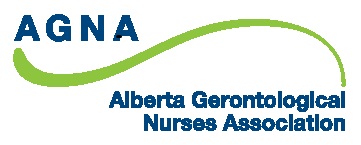 